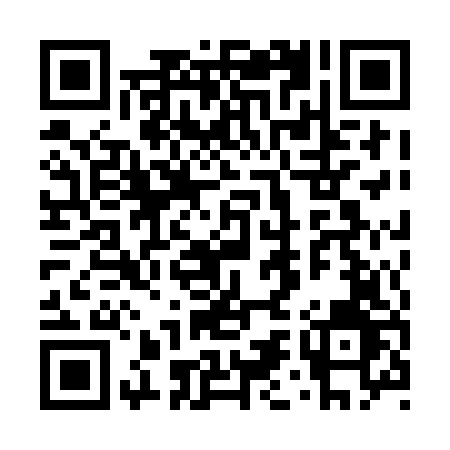 Prayer times for Gondola Point, New Brunswick, CanadaWed 1 May 2024 - Fri 31 May 2024High Latitude Method: Angle Based RulePrayer Calculation Method: Islamic Society of North AmericaAsar Calculation Method: HanafiPrayer times provided by https://www.salahtimes.comDateDayFajrSunriseDhuhrAsrMaghribIsha1Wed4:366:111:216:228:3110:072Thu4:346:101:216:238:3310:093Fri4:326:081:216:238:3410:114Sat4:306:071:216:248:3510:135Sun4:286:061:216:258:3610:146Mon4:266:041:216:268:3810:167Tue4:246:031:216:268:3910:188Wed4:226:021:206:278:4010:209Thu4:206:001:206:288:4110:2210Fri4:185:591:206:298:4210:2311Sat4:175:581:206:298:4410:2512Sun4:155:561:206:308:4510:2713Mon4:135:551:206:318:4610:2914Tue4:115:541:206:318:4710:3115Wed4:095:531:206:328:4810:3216Thu4:085:521:206:338:4910:3417Fri4:065:511:206:338:5110:3618Sat4:045:501:206:348:5210:3819Sun4:035:491:216:358:5310:3920Mon4:015:481:216:358:5410:4121Tue3:595:471:216:368:5510:4322Wed3:585:461:216:378:5610:4423Thu3:565:451:216:378:5710:4624Fri3:555:441:216:388:5810:4825Sat3:545:431:216:388:5910:4926Sun3:525:431:216:399:0010:5127Mon3:515:421:216:409:0110:5228Tue3:505:411:216:409:0210:5429Wed3:485:401:226:419:0310:5530Thu3:475:401:226:419:0410:5731Fri3:465:391:226:429:0510:58